§3323.  Producer's lien attached to processed agricultural goodsEvery producer of potatoes which the producer grows, harvests and sells to any processor under contract, express or implied, has a lien upon such product and upon all processed or manufactured forms of potatoes for his labor, care and expense in growing and harvesting the raw product. The producer's lien attached to the finished product shall be the full extent of the agreed price, if any, or the unpaid balance of the agreed price of the raw product delivered to the processor. If there is no agreed price or a method for determining it which is agreed upon, the extent of the lien shall be the full value of the raw product as of the date of delivery and shall be determined by the commissioner upon notice and opportunity for a hearing, provided in a manner consistent with the provisions as to adjudicatory proceedings of the Maine Administrative Procedure Act.  [PL 1977, c. 694, §190 (AMD).]SECTION HISTORYPL 1975, c. 725 (NEW). PL 1977, c. 694, §190 (AMD). The State of Maine claims a copyright in its codified statutes. If you intend to republish this material, we require that you include the following disclaimer in your publication:All copyrights and other rights to statutory text are reserved by the State of Maine. The text included in this publication reflects changes made through the First Regular and First Special Session of the 131st Maine Legislature and is current through November 1, 2023
                    . The text is subject to change without notice. It is a version that has not been officially certified by the Secretary of State. Refer to the Maine Revised Statutes Annotated and supplements for certified text.
                The Office of the Revisor of Statutes also requests that you send us one copy of any statutory publication you may produce. Our goal is not to restrict publishing activity, but to keep track of who is publishing what, to identify any needless duplication and to preserve the State's copyright rights.PLEASE NOTE: The Revisor's Office cannot perform research for or provide legal advice or interpretation of Maine law to the public. If you need legal assistance, please contact a qualified attorney.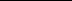 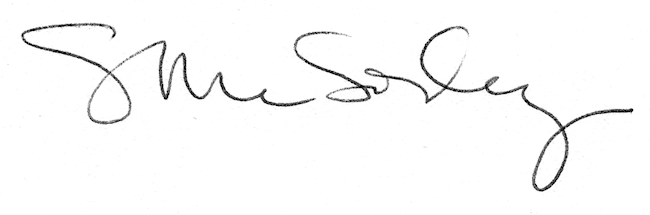 